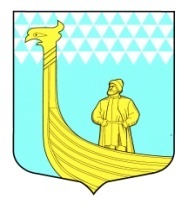 АДМИНИСТРАЦИЯМУНИЦИПАЛЬНОГО ОБРАЗОВАНИЯВЫНДИНООСТРОВСКОЕ СЕЛЬСКОЕ  ПОСЕЛЕНИЕ                                   Волховский муниципальный районЛенинградская областьдеревня Вындин Островул. Школьная, д.1 апроект  ПОСТАНОВЛЕНИЕ «___»  марта  2014 года                                                   №__ ___О внесении изменений в постановление администрации МО Вындиноостровское сельское поселение от 23 января 2013 года № 4 «Об утверждении  целевой программы  «Профилактика терроризма и экстремизма в муниципальном образовании Вындиноостровское сельское поселение   на 2013-2014 годы»На основании протеста Волховской городской прокуратуры внести в постановление администрации  МО Вындиноостровское сельское поселение от 23 января 2013 года № 4 «Об утверждении  целевой программы  «Профилактика терроризма и экстремизма в муниципальном образовании Вындиноостровское сельское поселение   на 2013-2014 годы» следующие изменения:1.Исключить из пункта 3, пункта 4, пункта 5 «Информационно-пропагандистское противодействие терроризму и экстремизму» раздела У11 «Система программных мероприятий» из числа исполнителей мероприятий программы участкового уполномоченного и сотрудников полиции ОМВД России по Волховскому району и Ленинградской области.2. Данное постановление подлежит официальному опубликованию в средствах массовой информации газете «Волховские Огни» и размещению на официальном сайте муниципального образования.3. Контроль за исполнением данного постановления оставляю за собой.Глава администрации                                                                    М.Тимофеева